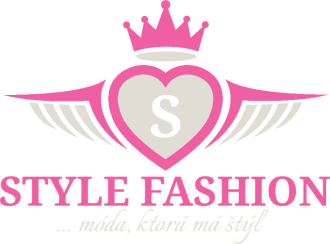                                                                                                     Adresát/Miesto vrátenia tovaru:                                                                                               Simona Surmajova, STYLE FASHION                                                                      Na Lieskovčíku 5523/11                                                        06601 Humenné				
O D S T Ú P E N I E    O D    Z M L U V YMeno, priezvisko, titulAdresa bydliska:Telefónne číslo, email:(ďalej len ako „spotrebiteľ“)týmto odstupujem v súlade s ustanovením podľa § 8 a nasledovne zákona č. 102/2014 Z.z. v znení neskorších predpisov od kúpnej zmluvy uzavretej so spoločnosťou: Simona Surmajová,STYLE FASHION, Na Lieskovčíku 5523/11, 066 01 Humenné, IČO: 48073296, DIČ: 1120004248Spotrebiteľ týmto vracia predávajúcemu v lehote 14 dní zakúpené výrobky podľa nižšie uvedených údajov:Číslo faktúry alebo objednávky:Dátum objednávky alebo vystavenia faktúry:Dátum prijatia tovaru:Výrobky, ktoré spotrebiteľ vracia:Vrátenie tovaru:Výrobok bol doručený na adresu predávajúceho prepravnou organizáciou/poštou
Dátum doručenia výrobku:Dôvod odstúpenia od zmluvy : Predávajúci je podľa § 10 ods. 4 zákona č. 102/2014 Z.z. v znení neskorších predpisov oprávnený požadovať od spotrebiteľa preplatenie zníženia hodnoty tovaru, ktoré vzniklo v dôsledku takého zaobchádzania s tovarom, ktoré je nad rámec zaobchádzania potrebného na zistenie vlastností a funkčnosti tovaru.Peňažné prostriedky žiadam vrátiť na číslo účtu: 
Spotrebiteľ a predávajúci svojimi podpismi potvrdzujú správnosť údajov. V ..........................., dňa ..................., podpis spotrebiteľa .............................................. V ..........................., dňa ..................., podpis predávajúceho ..........................................